Дата: 18.11.2021Преподаватель: Золотухина Е.Ю.Тема: "Международный праздник День Студента"Цели и задачи: - познакомить обучающихся с историей создания праздника; познакомить с событиями, с которыми он был связан. 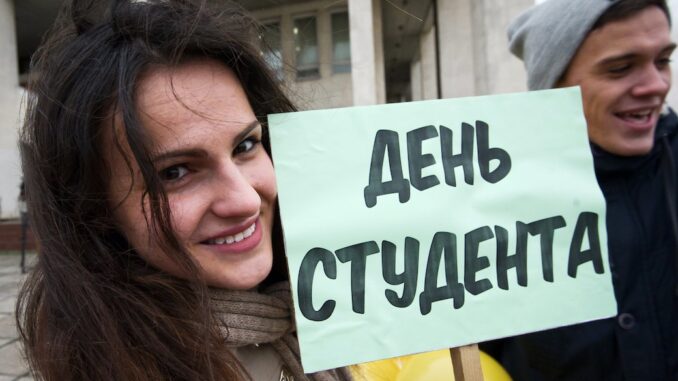         Ежегодно студенты всех стран мира отмечают свой «профессиональный» праздник. Не так давно стало известно, когда этот праздник состоится в 2020 году на территории России. Немногим более, чем 70 лет назад молодые люди со всего мира приняли решение об учреждении это Дня. Посвящено событие погибшим чешским студентам.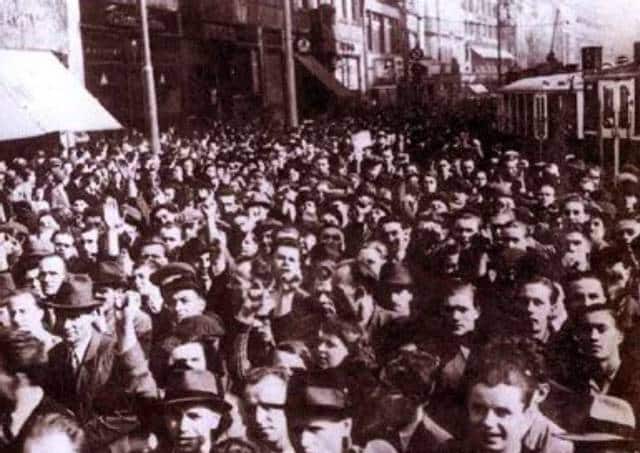 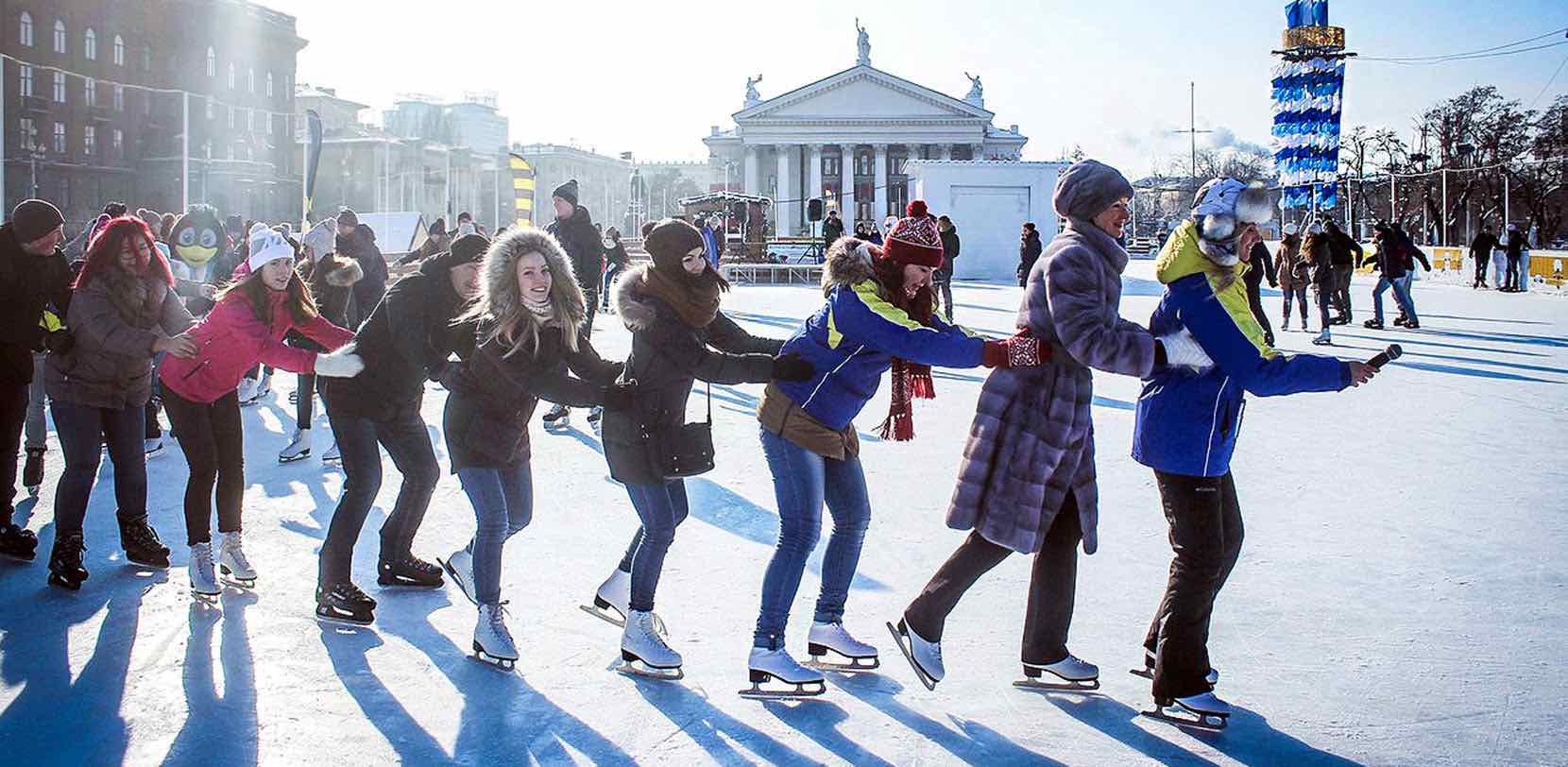 Спасибо за внимание!